Piranha Press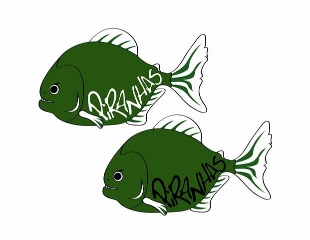 June 2014 EditionGreat Job!!As we approach the mid-way point of the Long Course Season things are going fantastic across the board!! I would like to acknowledge what a terrific job all of our coaches have been doing and the excellent commitment and dedication our swimmers and families have been showing so far.  Whether it’s been @ Ravena, Colgate, or the Hudson Crossing-Triathlon, the Piranhas have had terrific performances throughout the state!  We hope to keep the momentum going with a great home meet and hard training down the home stretch all leading up to a well-attended and great championship meet @ Colgate!!PIRANHA PRIDE!!!Home MeetOur one and only seasonal home meet is on Sunday June 22nd.  Please make sure to check your e-mails and know which jobs you are signed up for and what items need to be donated to the concession stand.  We take great pride in hosting first class meets and I am sure that we will be able to do so once again!!  Arrival times for warm-ups will be e-mailed out at the beginning of the week as wellGreat Escape TripAll Senior and Junior Swimmers are invited to attend the Great Escape Trip on Saturday July 12th!  Please sign-up on-line under Team Functions if you are planning on attending.  Coach Dunham will be there to chaperone from 9:30 AM to 5:30 PM and this is a great chance for our older swimmers to bond away from the pool!!Terrific TriathlonThe Piranhas Swimmers, alumni, and parents did an outstanding job at the Hudson Crossing-Triathlon!!  We had over 25 current swimmers copeting, as well as alumni and even a few parents on a beautiful Sunday AM.  Everyone finished the race, below were the Piranha Award Winners, and congratulations to all who participated!!!Lindsay Mayo 1st Place (10-14 Female)Julie DeGuardi 1st Place (Piranhas Alumni; 15-19 Female)Caitlyn Gardiner 2nd Place (15-19 Female)Alyssa Gardiner 3rd Place (15-19 Female….a clean sweep by the Piranhas!)Brian Harding 1st Place (10-14 Male)Jackson Homan 2nd Place (10-14 Male)James Jordan 3rd Place (10-14 Male….another clean sweep by the Piranhas!!)George Stack 2nd Place (15-19 Male)Scott Goodwill 2nd Place (Piranha Papa; 50-54 Male)Summer Practice ScheduleBelow is the Summer Practice Schedule, please review carefully:2014 Summer ScheduleJune 30th –July 16thColonie Town PoolShen Aquatic CenterSiena CollegeThere will be NO SATURDAY Practices (4th of July Weekend, Great Escape Trip July 12th, Championships)There will be NO PRACTICE Friday July 4thThursday July 17th we will have an earlier practice for all Swimmers @ Shen from 4-6 PM so those families/swimmers can travel to Colgate End of Season PicnicPlease see the attached form for our End of Season Picnic.  This year I am pleased to announce that we will be holding it @ Locust Lane Pool, across from the Shen Campus.  Our kids will be allowed to swim, we will have food, and celebrate a great season!!  Sincere thank you to the Salzone Family for coordinating the event and Bennice Family for once again catering.GroupMondayTuesdayWednesdayThursdaySenior7-9:15 PM7-9:15 PM7-9:15 PM7-9:15 PMJunior7-9:15 PM7-9:15 PM7-9:15 PM7-9:15 PM12&U Travel Team 7-9 PM7-9 PM7-9 PM7-9 PMGroupMondayTuesdayWednesdayThursdayFridaySenior4-6 PMJunior4-6 PMAge Group II6-8 PM6-7:30 PM6-7:30 PM6-8 PM4:30-6 PMAge Group I6-7:30 PM6-7:30 PM6-7:30 PM6-7:30 PM4:30-6 PMMini Piranhas6-7 PM6-7 PMGroupMondayTuesdayWednesdayThursdayAge Group II4-5 PM4-5 PM4-5 PM4-5 PMAge Group I4-5 PM4-5 PM4-5 PM4-5 PM